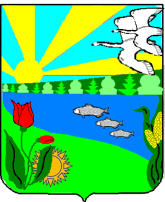 Волгоградская областьАдминистрация Песковатского сельского поселения Городищенского муниципального районах.Песковатка Городищенского муниципального района Волгоградской области  тел. (268) 4-11-17П О С Т А Н О В Л Е Н И ЕОт  «19 » ноября 2015г.                                                                             № 89О внесении изменений  Постановления №53 от 04.09.2015г. «Об утверждении Административного регламента «Установление сервитута в отношении земельного участка, находящегося в собственности администрации»Рассмотрев Протест и.о.прокурора Городищенского района А.Н.Солохина от 02.10.2015г № 70-61-2015 на Постановление администрации Песковатского сельского поселения  Городищенского муниципального района Волгоградской области от 04.09.2015г.  № 53 «Об утверждении Административного регламента «Установление сервитута в отношении земельного участка, находящегося в собственности администрации» ПОСТАНОВЛЯЮ:1. Внести изменения в Постановление администрации Песковатского сельского поселения от 04.09.2015г.  № 53 «Об утверждении Административного регламента «Установление сервитута в отношении земельного участка, находящегося в собственности администрации»  ( далее – Регламент) следующие изменения :1.1.  Абзац 11 пункта 2.4. Регламента  изложить в следующей редакции:«2.4. Правовые основания для предоставления муниципальной услуги.-приказом Министерства экономического развития Российской Федерации от 12.01.2015 N1 "Об утверждении перечня документов, подтверждающих право заявителя  на приобретение земельного  участка без проведения торгов";1.2.Пункт 2.5.1. Регламента  изложить в следующей редакции:«2.5.1. Перечень документов, представляемых заявителем (его уполномоченным представителем) при обращении для установления сервитута, которые являются необходимыми и обязательными для предоставления муниципальной услуги:Для предоставления муниципальной услуги заявитель представляет в Администрацию или МФЦ заявление о заключении соглашения об установлении сервитута с указанием цели и предполагаемого срока действия сервитута (далее - заявление) (примерная форма заявления приведена в приложении № 1 к административному регламенту). К заявлению прилагаются следующие документы: 1) копия документа, удостоверяющего личность заявителя (заявителей), являющегося физическим лицом, либо личность представителя физического или юридического лица; 2) копия документа, удостоверяющего права (полномочия) представителя физического или юридического лица, если с заявлением обращается представитель заявителя (заявителей); 3) схема границ сервитута на кадастровом плане территории. 4) согласие на обработку персональных данных (примерная форма согласия на обработку персональных данных приведена в приложении № 3 к административному регламенту). Если заявление о заключении соглашения об установлении сервитута предусматривает установление сервитута в отношении всего земельного участка, приложение схемы границ сервитута на кадастровом плане территории к указанному заявлению не требуется. 1.3.Дополнить  Регламент пунктом 2.5.1.1.  следующего содержания:«2.5.1.1. В рамках межведомственного информационного взаимодействия,  Администрация самостоятельно запрашивает следующие документы (их копии, сведения, содержащиеся в них): 1) при подаче заявления: - выписку из Единого государственного реестра юридических лиц в отношении юридического лица, обратившегося с заявлением; 2) при подаче в соответствии с пунктом 3.2.1 Административного регламента уведомления о государственном кадастровом учете частей земельных участков, в отношении которых устанавливается сервитут: - кадастровый паспорт (кадастровую выписку) земельного участка, содержащий необходимые сведения о части земельного участка, в отношении которой устанавливается сервитут. Заявитель вправе представить документы и (или) сведения, указанные в настоящем пункте по собственной инициативе. Администрация осуществляет подготовку и направление следующих межведомственных запросов в целях получения документов (их копий, сведений, содержащихся в них), указанных в пункте 2.5.1.1. настоящего Административного регламента: - в ФНС России о предоставлении сведений из Единого государственного реестра юридических лиц; - в филиале Федерального государственного бюджетного учреждения «Федеральная кадастровая палата Федеральной службы государственной регистрации, кадастра и картографии» по Волгоградской области. Кроме того, Управление самостоятельно запрашивает в режиме межведомственного взаимодействия в филиале Федерального государственного бюджетного учреждения «Федеральная кадастровая палата Федеральной службы государственной регистрации, кадастра и картографии» по Волгоградской области.Администрация, МФЦ не вправе требовать от заявителя: а) представления документов и информации или осуществления действий, представление или осуществление которых не предусмотрено нормативными правовыми актами, регулирующими отношения, возникающие в связи с предоставлением муниципальной услуги; б) представления документов и информации, которые находятся в распоряжении органов, предоставляющих государственные услуги, и органов, предоставляющих муниципальные услуги, иных государственных органов, органов местного самоуправления, организаций в соответствии с нормативными правовыми актами Российской Федерации, нормативными правовыми актами субъектов Российской Федерации, муниципальными правовыми актами.1.4. Утвердить примерную форму заявления о заключении соглашения об установлении сервитута в новой редакции, согласно приложению №1.1.5. Пункт 2.12 Регламента изложить в следующей редакции:« 2.12. Размер платы по соглашению об установлении сервитута. Размер платы по соглашению об установлении сервитута определяется  в порядке, установленном органом местного самоуправления, в отношении земельных участков, находящихся в муниципальной собственности» 1.6.Пункт 5.8. Регламента изложить в следующей редакции:«5.8. Исчерпывающий перечень случаев, в которых ответ на жалобу не дается:- в случае если в жалобе не указаны фамилия и (или) почтовый адрес заявителя, направившего жалобу, и по которому должен быть направлен ответ;- в случае,  если жалоба, в которой обжалуется судебное решение, в течение семи дней со дня регистрации возвращается заявителю, направившему жалобу, с разъяснением порядка обжалования данного судебного решения;- в случае,  если в жалобе заявителя содержатся нецензурные либо оскорбительные выражения, угрозы жизни, здоровью и имуществу должностного лица, а также членов его семьи, администрация вправе оставить жалобу без ответа по существу поставленных в ней вопросов, а заявителю, направившему жалобу, сообщить о недопустимости злоупотребления правом;- в случае, если текст жалобы не поддается прочтению, ответ на жалобу не дается и она не подлежит рассмотрению, о чем в сроки, установленные действующим законодательством, сообщается заявителю, направившему жалобу, если его фамилия и почтовый адрес поддаются прочтению;- В случае, если в письменном обращении гражданина содержится вопрос, на который ему неоднократно давались письменные ответы по существу в связи с ранее направляемыми обращениями, и при этом в обращении не приводятся новые доводы или обстоятельства, должностное лицо либо уполномоченное на то лицо вправе принять решение о безосновательности очередного обращения и прекращении переписки с гражданином по данному вопросу при условии, что указанное обращение и ранее направляемые обращения направлялись в один и тот же государственный орган, орган местного самоуправления или одному и тому же должностному лицу. О данном решении уведомляется гражданин, направивший обращение.- в случае, если ответ по существу поставленного в обращении вопроса не может быть дан без разглашения сведений, составляющих государственную или иную охраняемую федеральным законом тайну, гражданину, направившему обращение, сообщается о невозможности дать ответ по существу поставленного в нем вопроса в связи с недопустимостью разглашения указанных сведений.-в случае, если причины, по которым ответ по существу поставленных в обращении вопросов не мог быть дан, в последующем были устранены, гражданин вправе вновь направить обращение в соответствующий государственный орган, орган местного самоуправления или соответствующему должностному лицу.1.7. Пункт 2 постановления изложить в следующей редакции:«2. Разместить данный Административный регламент на официальном сайте администрации Песковатского сельского поселения: mo-peskovatka.ru.»1.8. По тексту регламента официальный  сайт  администрации Песковатского сельского поселения обозначить: mo-peskovatka.ru.2. Разместить данное постановление  на официальном сайте администрации Песковатского сельского поселения: mo-peskovatka.ru и обнародовать на официальных стендах админ страции для ознакомления граждан. 3. Контроль за исполнением данного постановления оставляю за собой.      4. Данное Постановление подлежит обнародованию на информационном стенде.Глава Песковатскогосельского поселения                                                                Г.С.МумбаевПриложение 1к Административному регламентупредоставления администрацией Песковатского сельского поселения муниципальной услуги"Установление сервитута в отношенииземельного участка,находящегося в собственностиадминистрации Песковатского сельского поселения "ПРИМЕРНАЯ ФОРМА    Главе администрации Песковатского сельского поселения_________________________________________________________________ЗАЯВЛЕНИЕ О ЗАКЛЮЧЕНИИ СОГЛАШЕНИЯ ОБ УСТАНОВЛЕНИИ СЕРВИТУТАОт ______________________________________________________________________________ (для юридических лиц - полное наименование, организационно-правовая ____________________________________________________________________________________ форма, сведения о государственной регистрации; для физических лиц - фамилия, ____________________________________________________________________________________- (далее - заявитель). имя, отчество, паспортные данные) Адрес заявителя(ей)  __________________________________________________________________ (местонахождение юридического лица; место регистрации физического лица) ___________________________________________________________________________ Телефон (факс) заявителя(ей) ______________________________________________ Прошу заключить соглашение об установлении сервитута согласно прилагаемой схеме границ сервитута в отношении земельного участка: Земельный участок/земельные участки: __________________________________________________________________________________________________________________________________________________________________________________________________________________________________________________________________ (площадь, адрес, иное описание местоположения)Кадастровый номер земельного участка_______________________________________ Цель и предполагаемый срок: ________________________________________________________________________________________________________________________________________________ (указывается цель и срок установления сервитута)Способ выдачи результата предоставления услуги_____________________________ Дополнительно сообщаю:     ________________________________________________________________________________________________________________________________________    Приложение: опись документов1) _____________________________________________________________ на ____ л.2) _____________________________________________________________ на ____ л.3) _____________________________________________________________ на ____ л.4) _____________________________________________________________ на ____ л.______________________________________________________________________________________________________________________________________________________    Об    ответственности    за   достоверность   представленных   сведенийпредупрежден(а).    Я  согласен(а)  на  обработку  персональных  данных  в  администрации Песковатского сельского поселения Городищенского муниципального района  Волгоградской области. "____" ____________ 20__ г. Заявитель ___________________________________________________           _____________         (Ф.И.О. физического лица, представителя юридического                              (подпись) лица)